Ознакомтесь с теорией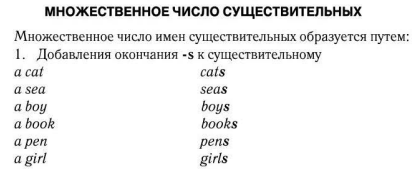 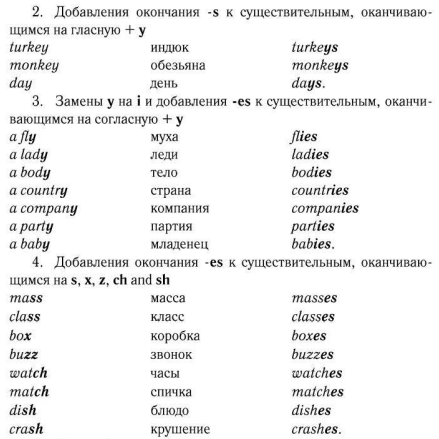 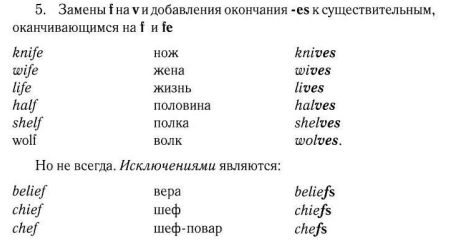 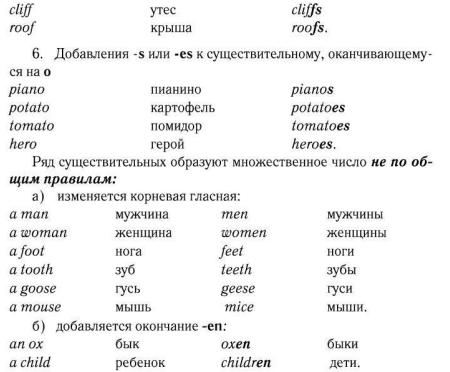 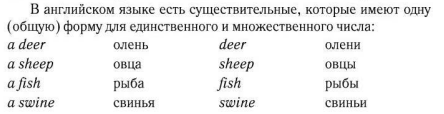 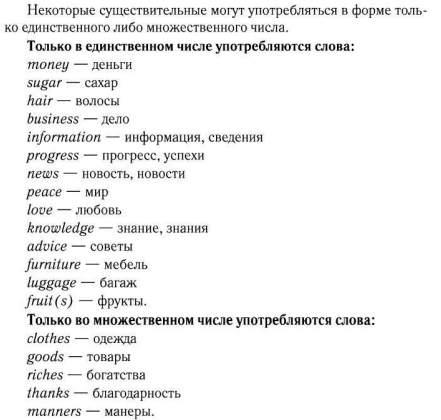 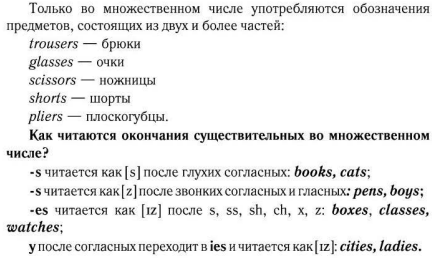 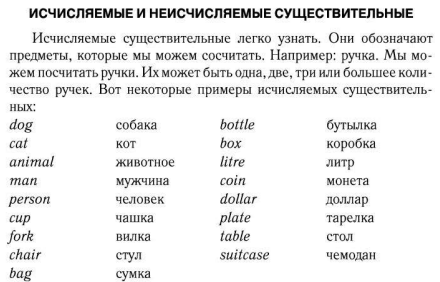 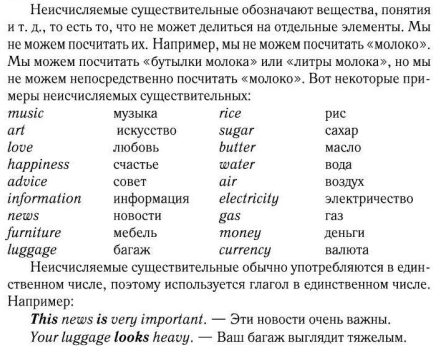 Задания: Перепишите исчисляемые и неисчисляемые существительные в 2 столбика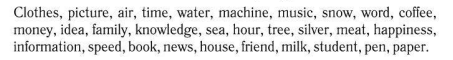               Напишите следующие существительные во множественном числе: 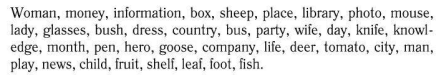 